str. 48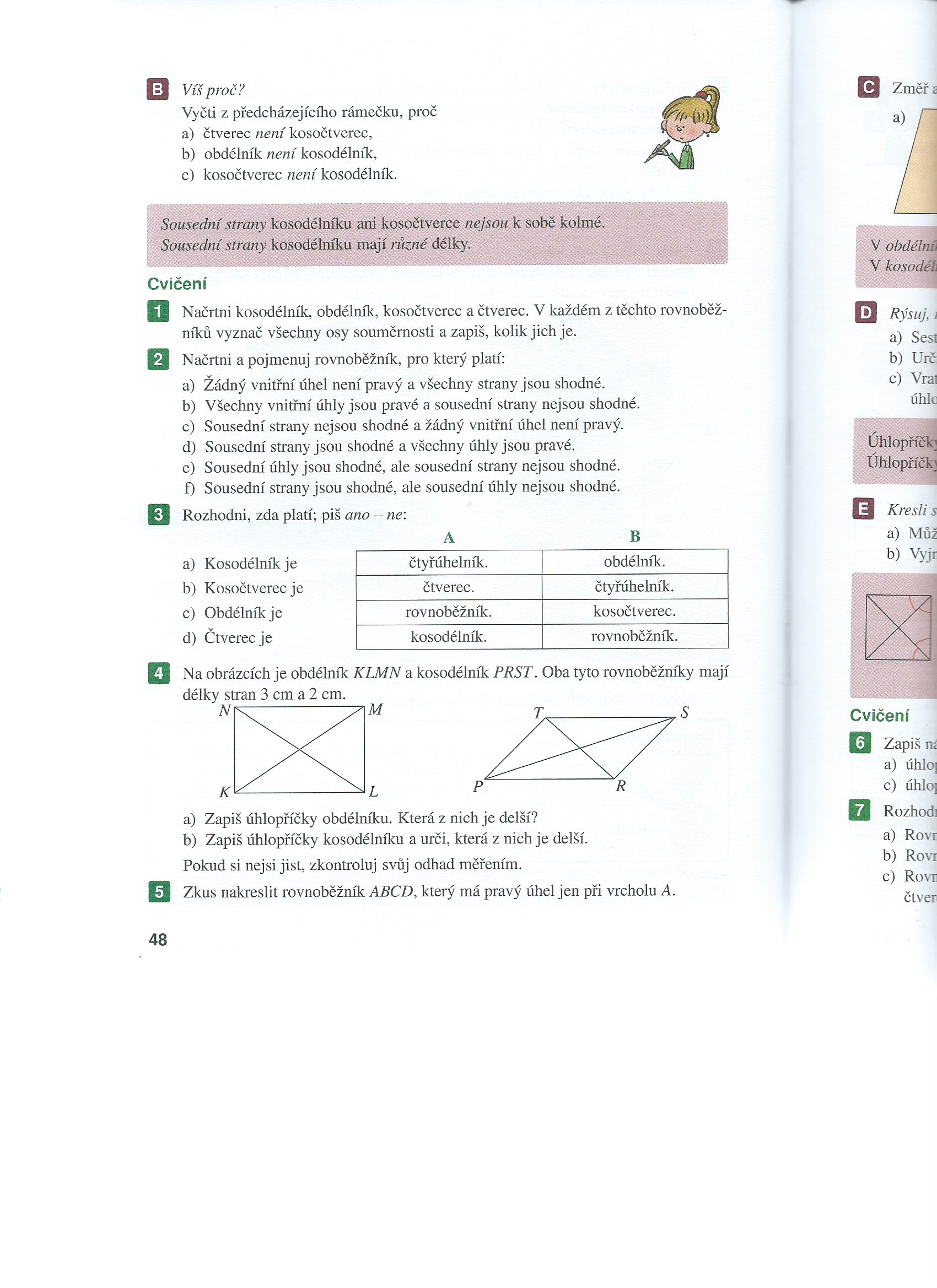 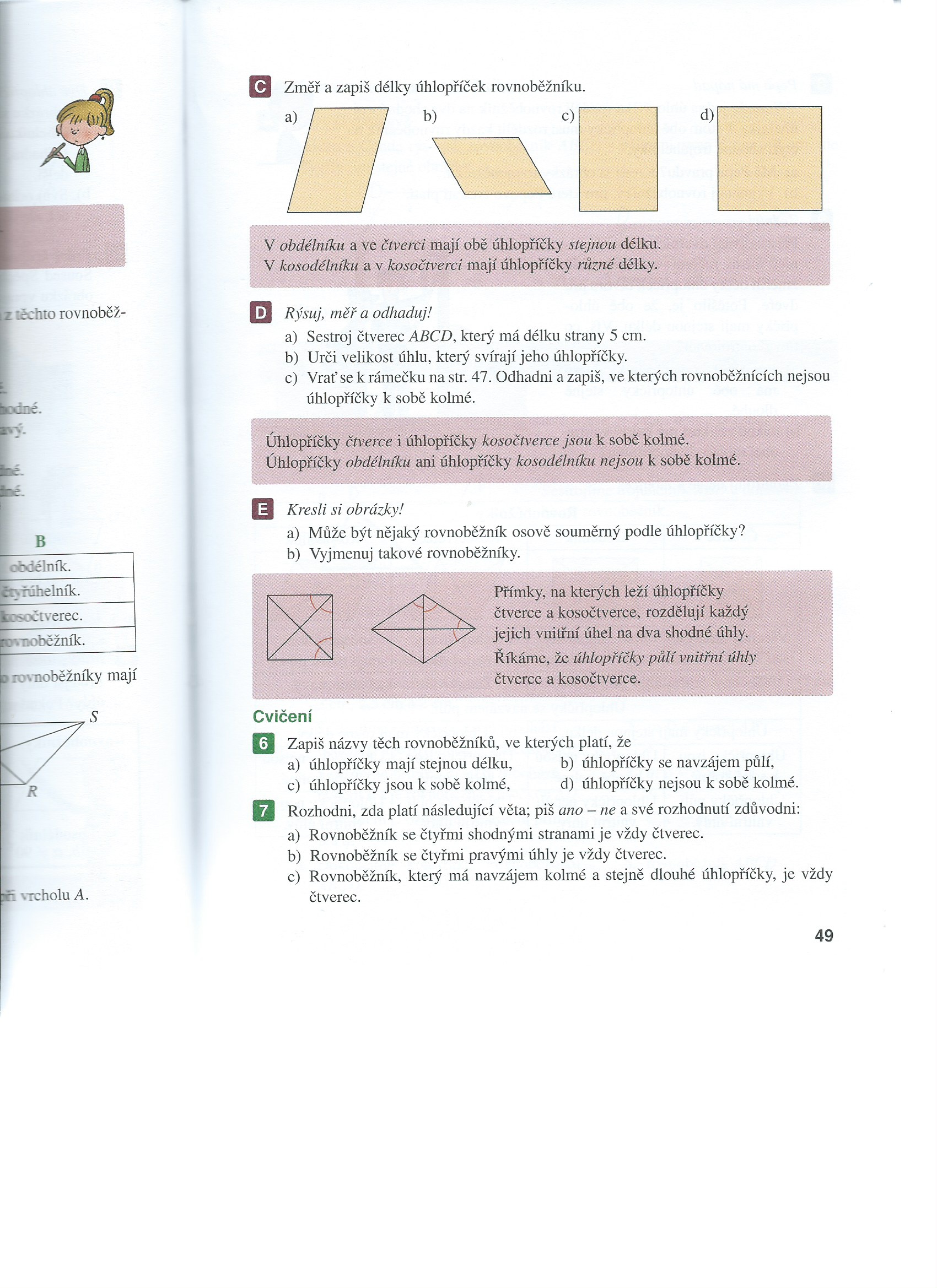 